How aluminium cans are recycled Answer key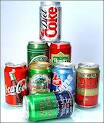 Metal drink cans are a part of our everyday life. We use millions of them everyday. They are popular because they are easy to buy, carry and drink. You can get them in different sizes and colours in the supermarket. The diagram shows how metal cans are recycled.All metal cans are 100% recyclable. After you have drunk them and recycled, they are collected in a lorry and sent to the factory where the recycling happens. Then, the cans are shredded into millions of small pieces. After that the clean shreds are melted which becomes liquid and turns into aluminium sheet ready to make new drink cans. The can is then filled with drink, ready to be packaged up and prepared for distribution. Finally, the cans are delivered to supermarkets all over the country. They are ready for customers to buy, drink and recycle all over again. I think that the process of recycling cans as shown in the diagram is simple and can prevent pollution which is harmful to human health.  